LIMA, CUSCO Plaza de Armas, Maravilla del mundo Machu Picchu  6 días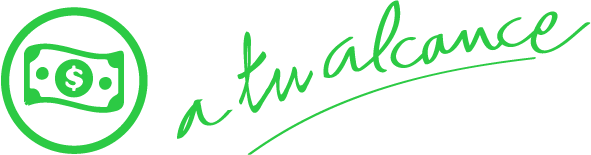 Llegadas: diarias hasta diciembre 2024Mínimo 2 pasajeros Día 1. México – Lima Llegada a la ciudad de Lima, asistencia y traslado al hotel. Alojamiento.Día 2. Lima – Visita de Ciudad Desayuno. Prepárate para explorar el casco antiguo de Lima, declarado Patrimonio de la Humanidad por la Unesco, que está repleto de fascinantes edificios históricos. Comienza la ruta con el Museo Larco, ubicado en el tradicional distrito de Pueblo Libre y alojado en una mansión virreinal bellamente restaurada, que a su vez está construida sobre una pirámide precolombina del siglo VII. El museo cuenta con una completísima colección prehispánica de objetos de oro y plata, así como piezas de arte erótico. Luego, dirígete hasta la Casa Aliaga, una mansión colonial concedida en 1535 por el conquistador Francisco Pizarro a uno de sus capitanes, Jerónimo de Aliaga. Esta es la única casa de la época que aún pertenece a la misma familia. Continúa con un recorrido escénico por el centro colonial. Visita la Plaza de Armas, donde podrás apreciar la grandiosa arquitectura del Imperio español. Ahí se encuentra su magnífica Catedral, construida en el siglo XVI. Termina el paseo retornando a tu hotel. Alojamiento. ***TRAVEL SHOP PACK*** -Circuito mágico de las aguasDía 3. Lima - Cusco Desayuno. Traslado al aeropuerto de Lima para tomar vuelo a la ciudad de Cusco. (Vuelo no incluido). A la llegada a Cusco, una movilidad te llevará del aeropuerto al hotel seleccionado. Aprovecha el resto del día para descansar. Alojamiento.Día 4. Cusco – Machu Picchu - CuscoDesayuno. Tu visita a Machu Picchu comienza con un viaje de hora y media en tren a Aguas Calientes partiendo de la estación de Ollanta. Este lugar, también conocido como ´Machu Picchu Pueblo´ y es la última parada antes de entrar al sitio arqueológico más importante de Perú. Finalmente, después de un corto traslado en bus, llegarás a Machu Picchu, una obra maestra de ingeniería y arquitectura que sirvió como santuario y refugio para el gobernante inca Pachacútec. Machu Picchu, que significa ´Montaña Vieja´, es Patrimonio de la Humanidad de la Unesco y una de las siete nuevas maravillas del mundo. Al final del tour, toma el bus de regreso a Aguas Calientes para almorzar y luego aborda el tren de regreso a Ollanta. Finalmente, disfruta de un cómodo traslado hasta tu hotel en Cusco.Día 5. Cusco – Dia LibreDesayuno. Día libre para elegir una de las siguientes excursiones. Alojamiento.***TRAVEL SHOP PACK*** -Montaña de 7 colores – Vinicunca -Laguna Humantay -Maras y Moray Día 6. Cusco – México.Desayuno. A la hora coordinada, traslado al aeropuerto para abordar nuestro vuelo de salida. Fin de nuestros servicios.INCLUYE: 2 noches en Lima y 3 noches en Cusco con desayuno. Traslados aeropuerto -hotel – aeropuerto en servicio privado.Traslados de ida y vuelta al hotel, estación de tren, estación de bus. Tren a Machu Picchu ida y vuelta en servicio Expedition o Voyager de acuerdo a disponibilidad.Todas las visitas indicadas en el programa.No Incluye:Servicios, excursiones o comidas no especificadas.Seguro de Asistencia.Vuelos internos e internacionales.Gastos personales.Propinas a mucamas, botones, guías, chóferes. 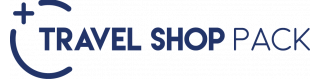 LISTA DE HOTELES (Previstos o similares)LISTA DE HOTELES (Previstos o similares)LISTA DE HOTELES (Previstos o similares)CIUDADHOTELCATLIMAEL TAMBO ITDAZZLER PJOSE ANTONIO DELUXESPULLMAN MIRAFLORESLCUSCOROYAL INKA I TJOSE ANTONIO PCASA ANDINA / PLAZA DE ARMAS HOTELSPALACIO DEL INKA / JW MARRIOTTLPRECIO POR PERSONA EN USDPRECIO POR PERSONA EN USDPRECIO POR PERSONA EN USDPRECIO POR PERSONA EN USDPRECIO POR PERSONA EN USDTURISTA DBLTPLSGL MNRTERRESTRE650630880490TERRESTRE Y AÉREO9509301180790PRIMERA DBLTPLSGL MNRTERRESTRE7406801100540TERRESTRE Y AÉREO10409801400840SUPERIOR DBLTPLSGL MNRTERRESTRE8207701230630TERRESTRE Y AÉREO112010701530930LUJODBLTPLSGL MNRTERRESTRE1170128018801120TERRESTRE Y AÉREO1470158021801420PRECIO POR PERSONA EN USD PRECIO POR PERSONA EN USD Montaña de 7 Colores – Vinicunca105Laguna Humantay 130Maras y Moray60Circuito Magico de Aguas (Lima)40Suplemento Tren a Vistadome o The 36050RUTA AEREA PROPUESTA CON LATAM MEX/LIM/CUZ/LIM/MEXIMPUESTOS Y Q DE COMBUSTIBLE (SUJETOS A CONFIRMACIÓN): 460 USDSUPLEMENTO DESDE EL INTERIOR DEL PAÍS: CONSULTARTARIFAS SUJETAS A DISPONIBILIDAD Y CAMBIO SIN PREVIO AVISO MENOR DE 2 A 10 AÑOS. SOLO UN MENOR POR CADA HABITACION DOBLE VIGENCIA AL 10 DICIEMBRE 2024. (EXCEPTO SEMANA SANTA, INTI RAYMI, NAVIDAD, FIN DE AÑO, PUENTES Y DÍAS FESTIVOS. CONSULTE SUPLEMENTOS)